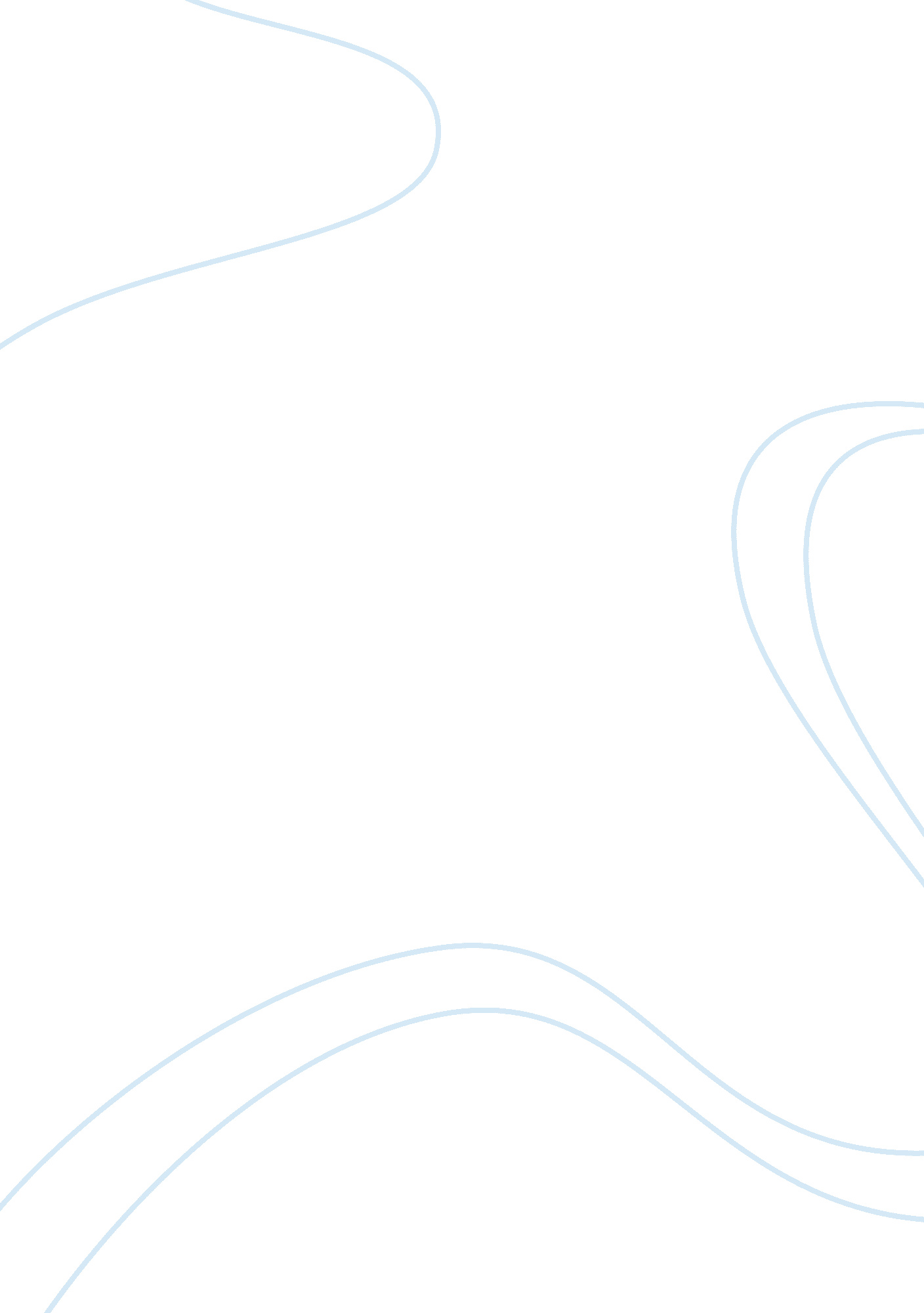 Community health nursing exam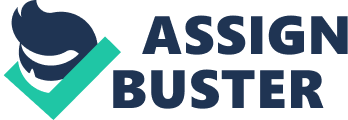 Its main strategy is certification of health centers able to comply with standards 2. Which of the following women should be considered as special targets for family planning? A. Those who have two children or more B. Those with medical conditions such as anemia C. Those younger than 20 years and older than 35 years D. Those who Just had a delivery within the past 15 months 3 . Freedom of choice in one of the policies of the Family Planning Program of the Philippines. Which of the following illustrates this principle? A. Information dissemination about the need for family planning B. Support of research and development in family planning methods C. Adequate information for couples regarding the different methods D. Encouragement of couples to take family planning as a Joint responsibility 4. A woman, 6 months pregnant, came to the center for consultation. Which of the following substances is contraindicated? A. Tetanus toxoid B. Retinol 200, 000 IU C. Ferrous sulfate 200mg D. Potassium iodate 200 mg, capsule 5. During prenatal consultation, a client asked you if she can have her delivery at home. After history taking and physical examination, you advised her against a home elivery. Which of the following findings disqualifies her for a home delivery? B. She has some palmar pallor C. Her blood pressure is 130/80 D. Her baby is in cephalic presentation 6. Inadequate intake by the pregnant woman of which vitamin may cause neural tube defects? A. Niacin B. Riboflavin C. Folic Acid D. Thiamine 7. You are in a client’s home to attend to a delivery. Which of the following will you do first? A. Set up a sterile area B. Put on a clean gown and apron C. Cleanse the client’s vulva with soap and water D. Note the interval, duration and intensity of labor and contractions . In preparing a primigravida for breastfeeding, which of the following will you do? A. Tell her that lactation begins within a day after delivery B. Teach her nipple stretching exercises if her nipples are everted C. Instruct her to wash her nipples before and after each breastfeeding D. Explain to her that putting the baby to breast will lessen blood loss after delivery 9. A primigravida is instructed to offer her breast to the baby for the first time within 30 minutes after delivery. What is the purpose of offering the breast this early? A. To initiate the occurrence of milk letdown B. To stimulate milk production by the mammary acini C. To make sure that the baby is able to get the colustrum D. To allow the woman to practice breastfeeding in the presence of the health worker 10. In a mother’s class, you discuss proper breastfeeding technique. Which of these is a sign that the baby has “ lactated on” the breast property? A. The baby takes shallow, rapid sucks B. The mother does not feel nipple pain C. The baby’s mouth is only partly open D. Only the mother’s nipple is inside the baby’s mouth baby’s nutrient needs only up to: A. 3 months B. 6 months C. 1 year D. 2 years 12. Which biological used in EPI is stored in the freezer? A. DPT B. Tetanus toxoid C. Measles vaccine D. Hepatitis B vaccine 13. Unused BCG should be discarded how many hours after reconstitution? D. At the end of the day 14. Use of appropriate technology requires knowledge of indigenous technology. Which medical herb is given for fever, headache and cough? A. Sambong B. Tsaang gubat C. Akapulko D. Lagundi 15. Which immunization produces a permanent scar? B. BCG C. Measles vaccination D. Hepatitis B vaccination 16. A 4 week old baby was brought to the health center for his first immunization. Which can be given to him? A. DPTI B. OPVI C. Infant BCG D. Hepatitis B Vaccin A. Seizures a day after DPTI B. Fever for 3 days after DPTI C. Abscess formation after DPTI D. Local tenderness for 3 days after DPTI 18. A 2-month old infant was brought to the health center for immunization. During assessment, the infant’s temperature registered at 38. 1 C. Which is the best course of action that you will take? A. Go on with the infants immunization B. Give paracetamol and wait for his fever to subside C. Refer the infant to the physician for further assessment D. Advise the infant’s mother to bring him back for immunization when he is well 9. A pregnant woman had Just received her 4th dose of tetanus toxoid. Subsequently, her baby will have protection against tetanus for how long? A. 1 year B. 3 years C. 10 years D. Lifetime 20. Which biological used in EPI should not be stored in the freezer? B. opv D. MMR 21 . Mosquito-borne diseases are prevented mostly with the use of mosquito control measures. Which of the following is NOT appropriate for malaria control? A. Use of chemically treated mosquito nets B. Seeding of breeding places with larva-eating fish C. Destruction of breeding places of the mosquito vector D. Use of mosquito-repelling soaps, such as those with basil or citronella 22. A 4-year old client was brought to the health center with chief complaint of severe diarrhea and the passage of “ rice water”. The client is most probably suffering from which condition? A. Giardiasis B. Cholera D. Dysentery 23. In the Philippines, which specie of schistosoma is endemic in certain regions? A. S. mansoni B. S. Japonicum C. S. malayensis D. S. haematobium 24. A 32 year old client came for consultation at the health center with the chief complaint of fever for a week. Accompanying symptoms were muscle pains and body alaise. A week after the start of fever, the client noted yellowish discoloration of his sclera. History showed that he waded in flood waters about 2 weeks before the onset of symptoms. Based on this history/ which disease condition will you suspect? A. Hepatitis A B. Hepatitis B C. Tetanus D. Leptospirosis 25. MWSS provides water to Manila and other cities in Metro Manila. This is an example of which level of water facility? C. Ill 26. You are the PHN in the city health center. A client underwent screening for AIDS using ELISA. His result was positive. What is the best course of action that you may take? 